Unidad 1. ¡Como y vivo bien!Alimentos variados1. Marca y completa la ficha de la tortilla de patata.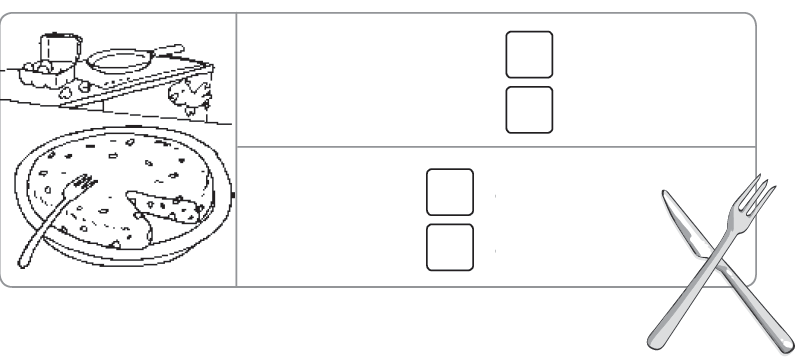 2. Escribe un ejemplo de cada tipo de alimento en las casillas correspondientes.¿Qué comemos?3. Relaciona.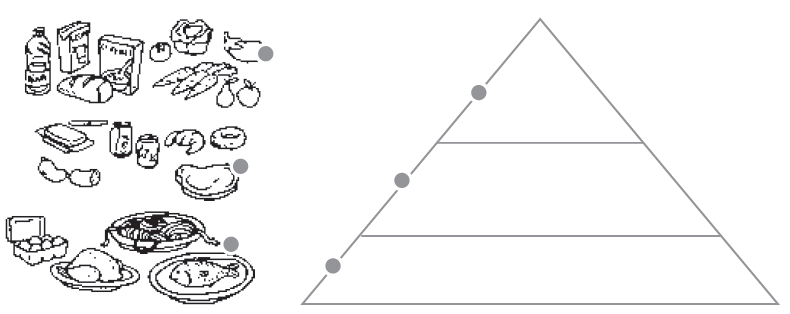 4. Dibuja un alimento rico en vitaminas y escribe su nombre.Su nombre es: ¡Estamos sanos!5. Completa las oraciones con las siguientes palabras. Cuando estamos 			       debemos acudir al médico para hacernos  		        Cuando estamos 		       		 , el médico nos da instrucciones o nos receta 		      	         para curarnos.6. Escribe V si es verdadero y F si falso.Hay que acudir al médico solo si estás enfermo. Los aparatos y las medicinas son avances médicos.Cuando estás sano te sientes bien y con energía. El dolor y el malestar son síntomas de que nuestro cuerpo no funciona como debería.Cuidamos nuestra salud7. Escribe V si la oración es verdadera o F, si es falsa.Para estar sanos debemos comer siempre lo mismo.Divertirse es bueno para la salud.Si no dormimos lo suficiente, al día siguiente nos sentimos cansados y tenemos menos energía.Los sonidos fuertes mejoran nuestros oídos.8. Colorea las frases que expresan hábitos saludables.Alimento de origen animalAlimento de origen vegetalAlimento de origen mineralAlimento naturalAlimento elaborado